   *Цены указаны в рублях РФ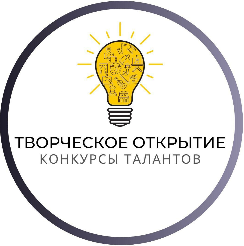 Центр искусств«Творческое открытие»Название конкурсаНазвание конкурсаНазвание конкурсаНазвание конкурсаНазвание конкурсаНазвание конкурсаНазвание конкурсаНазвание конкурсаМеждународный  Грантовый конкурс искусств «Главные мотивы»г. МоскваМеждународный  Грантовый конкурс искусств «Главные мотивы»г. МоскваМеждународный  Грантовый конкурс искусств «Главные мотивы»г. МоскваМеждународный  Грантовый конкурс искусств «Главные мотивы»г. МоскваМеждународный  Грантовый конкурс искусств «Главные мотивы»г. МоскваМеждународный  Грантовый конкурс искусств «Главные мотивы»г. МоскваМеждународный  Грантовый конкурс искусств «Главные мотивы»г. МоскваМеждународный  Грантовый конкурс искусств «Главные мотивы»г. МоскваФИО руководителей/педагогов/репетиторов кому необходимо выписать благодарственное письмоФИО руководителей/педагогов/репетиторов кому необходимо выписать благодарственное письмоФИО руководителей/педагогов/репетиторов кому необходимо выписать благодарственное письмоФИО руководителей/педагогов/репетиторов кому необходимо выписать благодарственное письмоФИО руководителей/педагогов/репетиторов кому необходимо выписать благодарственное письмоФИО руководителей/педагогов/репетиторов кому необходимо выписать благодарственное письмоФИО руководителей/педагогов/репетиторов кому необходимо выписать благодарственное письмоФИО руководителей/педагогов/репетиторов кому необходимо выписать благодарственное письмоЭлектронная почтаЭлектронная почтаЭлектронная почтаЭлектронная почтаЭлектронная почтаЭлектронная почтаЭлектронная почтаЭлектронная почтаНомер телефонаНомер телефонаНомер телефонаНомер телефонаНомер телефонаНомер телефонаНомер телефонаНомер телефонаАдрес доставки, ФИО получателя (для получения оригиналов дипломов/благ. писем, кубков, медалей)Адрес доставки, ФИО получателя (для получения оригиналов дипломов/благ. писем, кубков, медалей)Адрес доставки, ФИО получателя (для получения оригиналов дипломов/благ. писем, кубков, медалей)Адрес доставки, ФИО получателя (для получения оригиналов дипломов/благ. писем, кубков, медалей)Адрес доставки, ФИО получателя (для получения оригиналов дипломов/благ. писем, кубков, медалей)Адрес доставки, ФИО получателя (для получения оригиналов дипломов/благ. писем, кубков, медалей)Адрес доставки, ФИО получателя (для получения оригиналов дипломов/благ. писем, кубков, медалей)Адрес доставки, ФИО получателя (для получения оригиналов дипломов/благ. писем, кубков, медалей)От кого узнали про наш конкурс (имя менеджера, участника, руководителя)От кого узнали про наш конкурс (имя менеджера, участника, руководителя)От кого узнали про наш конкурс (имя менеджера, участника, руководителя)От кого узнали про наш конкурс (имя менеджера, участника, руководителя)От кого узнали про наш конкурс (имя менеджера, участника, руководителя)От кого узнали про наш конкурс (имя менеджера, участника, руководителя)От кого узнали про наш конкурс (имя менеджера, участника, руководителя)От кого узнали про наш конкурс (имя менеджера, участника, руководителя)Информация для дипломов/грамот/благодарственных писем:Информация для дипломов/грамот/благодарственных писем:Информация для дипломов/грамот/благодарственных писем:Информация для дипломов/грамот/благодарственных писем:Информация для дипломов/грамот/благодарственных писем:Информация для дипломов/грамот/благодарственных писем:Информация для дипломов/грамот/благодарственных писем:Информация для дипломов/грамот/благодарственных писем:Дополнительно (указывать количество):Дополнительно (указывать количество):Дополнительно (указывать количество):Дополнительно (указывать количество):Дополнительно (указывать количество):Дополнительно (указывать количество):Дополнительно (указывать количество):Дополнительно (указывать количество):№ФИО участника/Название коллективаНазвание работы/номераФИО, должность рук-ля/педагогаГород/населенный пунктВозрастная группаНоминацияСсылка на работуКубокКубокКубокМедальМедальДиплом (оригинал)Благ. письмо (оригинал)Комментарий жюри№ФИО участника/Название коллективаНазвание работы/номераФИО, должность рук-ля/педагогаГород/населенный пунктВозрастная группаНоминацияСсылка на работуэкономстандартпремиальныйметаллическаяакриловаяДиплом (оригинал)Благ. письмо (оригинал)Комментарий жюри№ФИО участника/Название коллективаНазвание работы/номераФИО, должность рук-ля/педагогаГород/населенный пунктВозрастная группаНоминацияСсылка на работу600* 800*1700*350*450*150*150*300*12345